รายงานผลการดำเนินงานตามแผนการบริหารและพัฒนาทรัพยากรบุคคลประจำปีงบประมาณ พ.ศ. 2566รอบ 6 เดือนแรก(วันที่ 1 ตุลาคม  2565 ถึงวันที่ 31 มีนาคม 2566)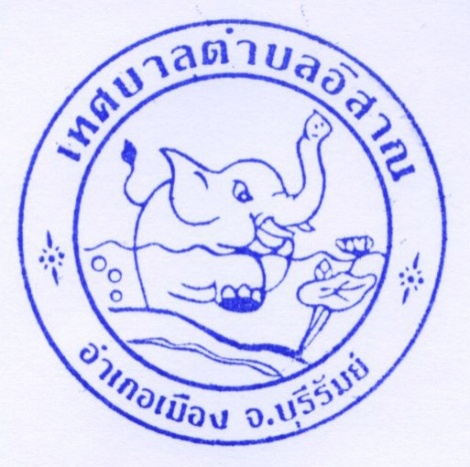 งานการเจ้าหน้าที่  สำนักปลัดเทศบาลเทศบาลตำบลอิสาณอำเภอเมืองบุรีรัมย์  จังหวัดบุรีรัมย์รายงานผลการดำเนินงานตามแผนการบริหารและพัฒนาทรัพยากรบุคคลประจำปีงบประมาณ พ.ศ. 2566  รอบ 6 เดือนแรก(รอบ 1 ตุลาคม  2565 ถึง 31 มีนาคม 2566)นโยบายกิจกรรมตัวชี้วัดเป้าหมายตัวชี้วัดผู้รับผิดชอบงบประมาณดำเนินการความก้าวหน้า/ผลการดำเนินงาน1. ด้านการวางแผนกำลังคนปรับโครงสร้างอัตรากำลังให้เหมาะสมกับภารกิจระดับความสำเร็จในการปรับปรุงโครงสร้างและอัตรากำลัง1. แผนงานปรับปรุงโครงสร้างและอัตรากำลังของเทศบาล2. การวิเคราะห์กำลังคน ค่างาน และจัดทำคุณลักษณะงานเฉพาะตำแหน่งงานการเจ้าหน้าที่สำนักปลัดเทศบาล-ไม่มี- เทศบาลมีแผนอัตรากำลัง 3 ปี (รอบปีงบประมาณ 2564 – 2566) - รอบวันที่ 1 ต.ค. 65 - วันที่ 31 มี.ค. 66 เทศบาลมิได้มีการปรับปรุงโครงสร้างหรืออัตรากำลังแต่อย่างใด เนื่องจากส่วนราชการในสังกัดมิได้ยื่นความประสงค์ปรับปรุงอัตรากำลังในช่วงเวลาดังกล่าว2. ด้านการบรรจุและแต่งตั้งบุคลากรดำเนินการสรรหาและเลือกสรรบุคลากร ที่มีความรู้ความสามารถเหมาะสมกับตำแหน่งร้อยละของบุคลากรที่ได้รับการสรรหาบุคลากรได้รับการสรรหาและบรรจุแต่งตั้งตรงตามมาตรฐานกำหนดตำแหน่งงานการเจ้าหน้าที่สำนักปลัดเทศบาล-ไม่มี- ดำเนินการประกาศรับโอนพนักงานเทศบาล สายงานผู้ปฏิบัติ  จำนวน  1  ตำแหน่ง  1  อัตรา  เมื่อวันที่   1  เดือน ตุลาคม  2566  ดังนี้  1.  ตำแหน่ง นักสันทนาการ (ปก./ชก.)  จำนวน  1  อัตรา2  ข้อมูล ณ วันที่ 31 มีนาคม 2566 มีผู้ประสงค์โอนย้ายและเทศบาลตำบลอิสาณ  ได้รับโอนพนักงานเทศบาลในตำแหน่ง  นักสันทนาการปฏิบัติการ  มีผลตั้งแต่วันที่  20  กุมภาพันธ์  2566นโยบายกิจกรรมตัวชี้วัดเป้าหมายตัวชี้วัดผู้รับผิดชอบงบประมาณดำเนินการความก้าวหน้า/ผลการดำเนินงาน3. ด้านการประเมินผลการปฏิบัติงานประเมินผลการปฏิบัติงานอย่างโปร่งใสเที่ยงธรรมร้อยละของบุคลากรได้รับการประเมินไม่ต่ำกว่าระดับ ดี1.พนักงานเทศบาล2.พนักงานครูเทศบาล3.พนักงานจ้างงานการเจ้าหน้าที่สำนักปลัดเทศบาล-ไม่มีการประเมินผลการปฏิบัติงาน ครั้งที่ 1 พ.ศ. 2566 ได้รับการประเมินครบทุกคน และไม่ต่ำกว่าระดับ ดี ประกอบด้วยพนักงานเทศบาล จำนวน 46 รายลูกจ้างประจำ  จำนวน  4  รายพนักงานครูเทศบาล  จำนวน  20  รายพนักงานจ้าง จำนวน 35 ราย4. ด้านการส่งเสริมคุณธรรม จริยธรรมและรักษาวินัย1.ประกาศคุณธรรมและจริยธรรมประมวลจริยธรรมร้อยละของบุคลากรมีคุณธรรม จริยธรรม1.พนักงานเทศบาล2.พนักงานครูเทศบาล3.พนักงานจ้างงานการเจ้าหน้าที่สำนักปลัดเทศบาล-ไม่มี-พนักงานทุกคนรับทราบประกาศคุณธรรม จริยธรรม และประมวลจริยธรรม-พนักงานทุกคนรับทราบแนวทางการดำเนินงานตามคุณธรรม จริยธรรม-พนักงานเข้าร่วมกิจกรรม Big Cleaning day4. ด้านการส่งเสริมคุณธรรม จริยธรรมและรักษาวินัย2. การรักษาวินัยร้อยละของบุคลากรไม่ถูกลงโทษทางวินัย1.พนักงานเทศบาล2.พนักงานครูเทศบาล3.พนักงานจ้างงานการเจ้าหน้าที่สำนักปลัดเทศบาล-ไม่มีทุกคนรับทราบมาตรการทางวินัยและหลักเกณฑ์ทางวินัย5. ด้านการพัฒนาบุคลากร1.ประชาสัมพันธ์แผนการฝึกอบรมร้อยละของบุคลากรรับทราบหลักสูตรการอบรม1.พนักงานเทศบาล2.พนักงานครูเทศบาล3.พนักงานจ้างงานการเจ้าหน้าที่สำนักปลัดเทศบาล-ไม่มีทุกคนรับทราบแผนการฝึกอบรมทั้งปีงบประมาณ ของแต่ละตำแหน่ง ตามหลักสูตรต่างๆนโยบายกิจกรรมตัวชี้วัดเป้าหมายตัวชี้วัดผู้รับผิดชอบงบประมาณดำเนินการความก้าวหน้า/ผลการดำเนินงาน2.เพิ่มพูนความรู้ความสามารถร้อยละของบุคลากรได้รับการอบรม อย่างน้อยปีละ 1 ครั้ง1.พนักงานเทศบาล2.พนักงานครูเทศบาล3.พนักงานจ้างงานการเจ้าหน้าที่สำนักปลัดเทศบาล-มี(งบที่ใช้ในการเข้ารอบรม)มีผู้เข้าร่วมการฝึกอบรม รอบ 1 ต.ค. 65 – 31 มี.ค. 66แล้ว ดังนี้พนักงานเทศบาล จำนวน  10 รายพนักงานครูเทศบาล  จำนวน 9 รายพนักงานจ้าง จำนวน  35 ราย3.รวบรวมองค์ความรู้จำนวนองค์ความรู้แผนการจัดการองค์ความรู้ในองค์กรงานการเจ้าหน้าที่สำนักปลัดเทศบาล-ไม่มีทุกคนได้รับทราบถึงองค์ความรู้6. ด้านการสร้างความก้าวหน้าในสายอาชีพการคัดเลือกเพื่อเลื่อนและแต่งตั้งในระดับที่สูงขึ้นร้อยละของบุคลากรมีระดับสูงขึ้นบุคลากรได้เลื่อนระดับทันตามระยะเวลาตามเกณฑ์มาตรฐานกำหนดไว้งานการเจ้าหน้าที่สำนักปลัดเทศบาล-ไม่มี-ไม่มี7. ด้านการพัฒนาคุณภาพชีวิต1.การจัดสวัสดิการของบุคลากรระดับความสำเร็จในการจัดทำแผนสวัสดิการของบุคลากรแผนสวัสดิการของบุคลากรงานการเจ้าหน้าที่สำนักปลัดเทศบาล-ไม่มีบุคลากรได้รับสวัสดิการครบทุกคน ตามความประสงค์7. ด้านการพัฒนาคุณภาพชีวิต2.โครงการ 5 ส. ภายใน สำนักงานร้อยละของบุคลากรที่เข้าร่วมกิจกรรมทุกคนมีส่วนร่วมในกิจกรรมงานการเจ้าหน้าที่สำนักปลัดเทศบาล-ไม่มีมีสภาพแวดล้อมที่ทำงานที่ดีขึ้น